Протокол работы  жюри по итогам  школьного этапа Всероссийской олимпиады школьниковпо Русскому языку.Число участников 26.Место проведения        МБОУ "Городковическая СШ".Дата  и время проведения   18.09.2018 г. 10:20-13:20Присутствовали:Председатель жюри: Корнеева Н.А.Члены жюри:Данилушкина Н.Н., Крючкова Е.Н.Повестка дня:Утверждение  результатов участников школьного этапа.Утверждение списка победителей и призеров школьного этапа. Слушали: Данилушкину Н.Н., КрючковуЕ.Н.о результатах участников школьного этапа олимпиады.Постановили:Утвердить рейтинг участников школьного этапа. Олимпиады.Утвердить список победителей и призеров школьного этапа олимпиады 1. Результаты  школьного этапа Всероссийской олимпиады школьников по  Русскому языку.Особые замечания жюри по итогам олимпиады: ______нет_________Председатель жюри:______________________Корнеева Н.А.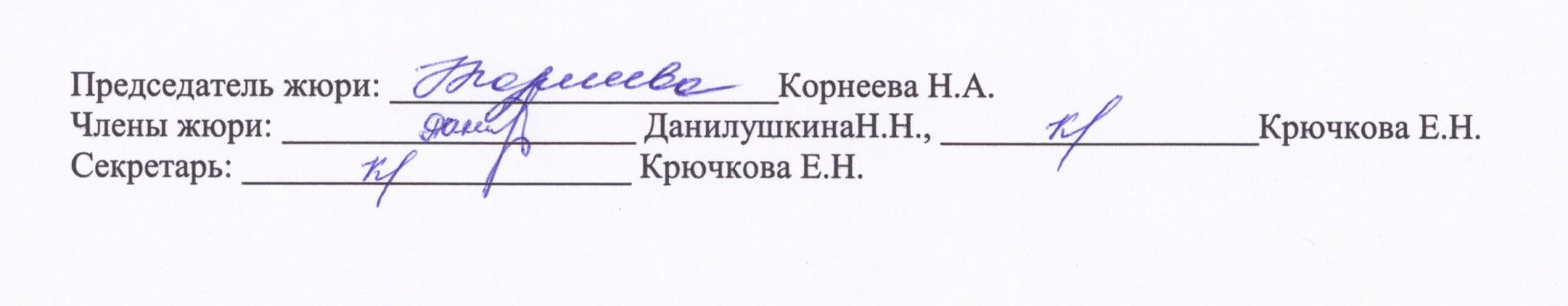 Члены жюри: ____________________ ДанилушкинаН.Н., __________________Крючкова Е.Н.Секретарь: ______________________ Крючкова Е.Н.Секрета2.Список победителей и призеров школьного этапа  Всероссийской олимпиады школьников по Русскому языку.Председатель жюри:______________________Корнеева Н.А.Члены жюри: ____________________ ДанилушкинаН.Н., __________________Крючкова Е.Н.Секретарь: ______________________ Крючкова Е.Н.№п/пФИОучастникаКлассОбщее количество баллов(мах.кол. баллов)СтатусучастникаолимпиадыФ.И.О. учителя1Медкова Татьяна Николаевна 436(50)победительКупцова Елена Владимировна2Судакова Яна Васильевна434(50)призёрКупцова Елена Владимировна3Калошин Илья Александрович431(50)участникКупцова Елена Владимировна4Веревкина Снежана Дмитриевна431(50)участникКупцова Елена Владимировна5Сырбу Диана Дмитриевна415(50)участникКупцова Елена Владимировна6Морковин Михаил Андреевич531,5 (50)победительДанилушкина Надежда Николаевна7Медков Егор Васильевич529,5 (50)участникДанилушкина Надежда Николаевна8Постельных Полина Аркадьевна644,5 (50)победительДанилушкина Надежда Николаевна9Калошина Ольга Александровна644 (50)призёрДанилушкина Надежда Николаевна10Семененко Иван Алексеевич627 (50)участникДанилушкина Надежда Николаевна11Царёв Павел Андреевич643 (50)участникДанилушкина Надежда Николаевна12Сафронова Юлия Руслановна 733(65)победительКорнеева Наталия Александровна13Парфинович Николай Эдуардович731,5(65)участникКорнеева Наталия Александровна14Ткачева Карина Александровна724(65)участникКорнеева Наталия Александровна15Кленьшин Денис Александрович846,5 (65)победительДанилушкина Надежда Николаевна16Верёвкина Дарья Дмитриевна836 (65)призёрДанилушкина Надежда Николаевна17Царёва Анна Андреевна830 (65)участникДанилушкина Надежда Николаевна18Вахрушев Артём Геннадьевич819,5 (65)участникДанилушкина Надежда Николаевна19Гравшина Анастасия Романовна926 (50)победительДанилушкина Надежда Николаевна20Калошин Антон Александрович926 (50)победительДанилушкина Надежда Николаевна21Шарапов Игорь Алексеевич920,5 (50)участникДанилушкина Надежда Николаевна22Тимошина Яна Алексеевна920 (50)участникДанилушкина Надежда Николаевна23Крючков Артём Александрович913 (50)участникДанилушкина Надежда Николаевна24Тимохина Юлия Сергеевна1030,5 (50)победительКорнеева Наталия Александровна25Судакова Анжелика Васильевна1026 (50)участникКорнеева Наталия Александровна26Парфинович Александр Эдуардович1146 (50)победительДанилушкина Надежда Николаевна№п/пФИОучастникаКлассОбщее количество баллов(мах.кол. баллов )Тип дипломаФ.И.О. учителя1Медкова Татьяна Николаевна 436(50)победительКупцова Елена Владимировна2Морковин Михаил Андреевич531,5 (50)победительДанилушкина Надежда Николаевна3Постельных Полина Аркадьевна644,5 (50)победительДанилушкина Надежда Николаевна4Сафронова Юлия Руслановна 733(65)победительКорнеева Наталия Александровна5Кленьшин Денис Александрович846,5 (65)победительДанилушкина Надежда Николаевна6Гравшина Анастасия Романовна926 (50)победительДанилушкина Надежда Николаевна7Калошин Антон Александрович926 (50)победительДанилушкина Надежда Николаевна8Тимохина Юлия Сергеевна1030,5 (50)победительКорнеева Наталия Александровна9Парфинович Александр Эдуардович1146 (50)победительДанилушкина Надежда Николаевна10Судакова Яна Васильевна434(50)призёрКупцова Елена Владимировна11Калошина Ольга Александровна644 (50)призёрДанилушкина Надежда Николаевна12Веревкина Дарья Дмитриевна836 (65)призёрДанилушкина Надежда Николаевна